   «Женщина с ребёнком                    на руках»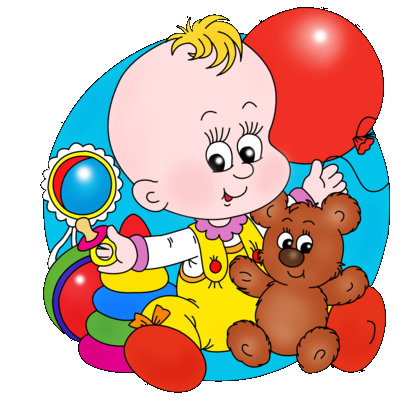             МБДОУ «Шаралдайский  детский сад «Берёзка»                                                  Составила: Воспитатель Богомазова Е.Т. Есть в природе знак святой и вещий,Ярко обозначенный в веках:Самая прекрасная из женщин –Женщина с ребёнком на руках.С.Островой.ПРОЕКТ      «Женщина с ребёнком на руках»Проект: групповой, в течении месяцаАктуальность темы:Мы горим желанием воспитать любовь к Родине, а оказывается не в состоянии воспи-тать у ребенка любовь к самому близкому – к родному дому ,  к самому дорогому человеку на земле – маме. А ведь это  основа из основ нравственно-патриотического воспитания, его первая и самая важная ступень. Дошкольник прежде должен осознать себя , что самое дорогое , что у него есть – это  МАМА. Идти надо от близкого к далекому.
Поэтому необходимо создать условия для формирования у детей эмоционально насыщен-ного образа  родного дома, закрепить семейные устои, отметить  значение в нашей жизни матери. Дети должны научиться не только брать, но и отдавать: заботиться о близких с детства, быть внимательными  к своей маме, сострадать, словом и делом помогать ей, любить и уважать.Гипотеза:Воспитывать у ребенка любовь к матери, семье,  надо с первых лет жизни. Малыш должен понимать, что иметь свою маму  большое неоценимое благо.Участники проекта:Дети, родители воспитанников, воспитатель подготовительной группы.Цель проекта: Формирование духовно-нравственного отношения и чувства сопричастности к семье;  любовь, нежность и уважение  к самому родному человеку на земле – маме и умение ценить материнскую заботу и любовь..Задачи проекта: Воспитывать любовь к родной матери , к  семье.Создать эмоционально благополучную атмосферу дома , где взаимоотношения между людьми (взрослыми и детьми) построены на основе доброжелательности и взаимоуважении, где ребенок будет чувствовать себя  желанным и защищенным.Упражнять детей в проявлении сострадания, заботливости, внимательности к родной маме   4. Учить детей принимать участие в обсуждении программ, семейных праздников, некоторых проблем семьи  и матери.     5 .Способствование активному вовлечению детей в совместную деятельность с  мамой в условиях семьи и детского сада.  6 Учить ценить материнскую заботу и любовь.Предполагаемый результат: осуществляя этот проект,  у детей сформируется уважительное отношение к матери, умение заботится о ней.                                      Литература1.Воспитателю о работе с семьёй. О.Н.Урбанская.2.Азбука общения. «Развитие личности ребёнка, навыков общения со взрослыми и сверстниками.»  Л.М.Шипицина, О.В.Защиринская, А.П.Воронова, Т.А.Нилова.3.Воспитание родителей. Ю.Хямяляйнен.4.Беседы с родителями  о нравственном воспитании дошкольника. Л.Ф.Островская.5.Мой мир. Коррекционно-развивающие занятия с дошкольниками. Л.И.Катаева.6.Мама или детский сад. Л.А.Никитина.7.Развитие эмоционального мира детей. Популярное пособие для родителей и педагогов. Н.Л.Кряжева.8. Сюжетно-ролевые игры для старших дошкольников. Практическое пособие. Н.А.Виноградова, Н.В.Позднякова.Образовательные областиВиды детской деятельностиСоциализация, коммуникация1.Сюжетно – ролевые игры: «Дом»,«Семья», «Профессия моих родителей, «День рождения»,«Дочки-матери».2. Дидактические игры:«Что такое хорошо, что такое плохо»,«Мои хорошие поступки»,«Для любимой мамочки»,«День рождения», «Дарю подарки», «Мою маму зовут…» 3. Коммуникативные игры:«Я расту…»,«Назови ласково»,«Телефон»,«У меня есть мамочка»,«С днем рождения»4. Игра – пантомима  - «Как мама укладывает дочку (сыночка) спать.Коммуникация социализация, познание.Составление рассказов на тему:«С кем я живу»,«Моя  мама – мой лучший друг»,«А у мамочки моей  руки золотые»«Мое любимое занятие с мамой». Сочини стихотворение: О маме.3. Беседы:- У моей мамы есть папа»,- «Мама пришла с работы»,- «Моя мама лучше всех»,Коммуникациясоциалицация.Чтение рассказов:- «Посидим в тишине»  Е.Благинина,«Мама» Ю. Яковлев,«Заплатка» Н. Носов.«Грипп», «Прививка» А. Барто,-   В.Рассу «Моя мама» ,-  Е.Благинина «Вот какая мама».Заучивание стихов:«Если был бы я девчонкой» Э. Успенский,«Мама, почему» Г. Виеру,«Не мешайте мне трудиться», «Вот так мама» Е. Благинина « Посидим в тишине» Е.БлигининойЗагадки на темы:«Семья»,«Мамочка»,Художественное творчество, труд.Рисование:«Моя  мама лучшая на свете»«Портрет моей мамы»,«Моя  семья» Оформление выставок:«Моя мама».Рисование праздничных открыток мамам.Сотворчество детей с родителями: Изготовление  поделок«Я, ты, он, она – вместе дружная семья»,«Панно  для оформления детского сада»«Цветы для мамы»ТрудПосильная трудовая деятельность дома: заправить в постель, протереть пыль, пропылесосить, поддержать порядок в своей комнате, помочь маме помыть посуду, полить цветы  и т.д.Познавательные занятия:«Я  и моя мама»«Женщина с ребёнком на руках».Социализация,коммуникация познание, здоровье, труд. Выпуски семейных газет «В здоровом теле, здоровый дух».Создание альбомов: «Моя семья», «Моя мамочка»Выставки для родителей:«Чем мы занимаемся в детском саду»,Выставки рисунков по временам года.Родословная моей семьи», «Семейное древо». Видеотека:«Семейные праздники»,«Моя семья на природе», «Труд на огороде».Создание библиотеки:Накопление детской литературы с помощью родителей,иллюстрации,наборы открыток- Участие  в празднике для мам  в ДК (стихи, песни)МузыкаРазучивание песен:  о маме.Прослушивание аудиозаписей:«Если с другом вышел в путь»,«От улыбки»,«Песенка мамонтёнка».Итоги проектаИтоговое комплексное занятие «Женщина с ребёнком на руках» или развлечениеПрезентация  проекта.